Mazinibii’an Odengwaan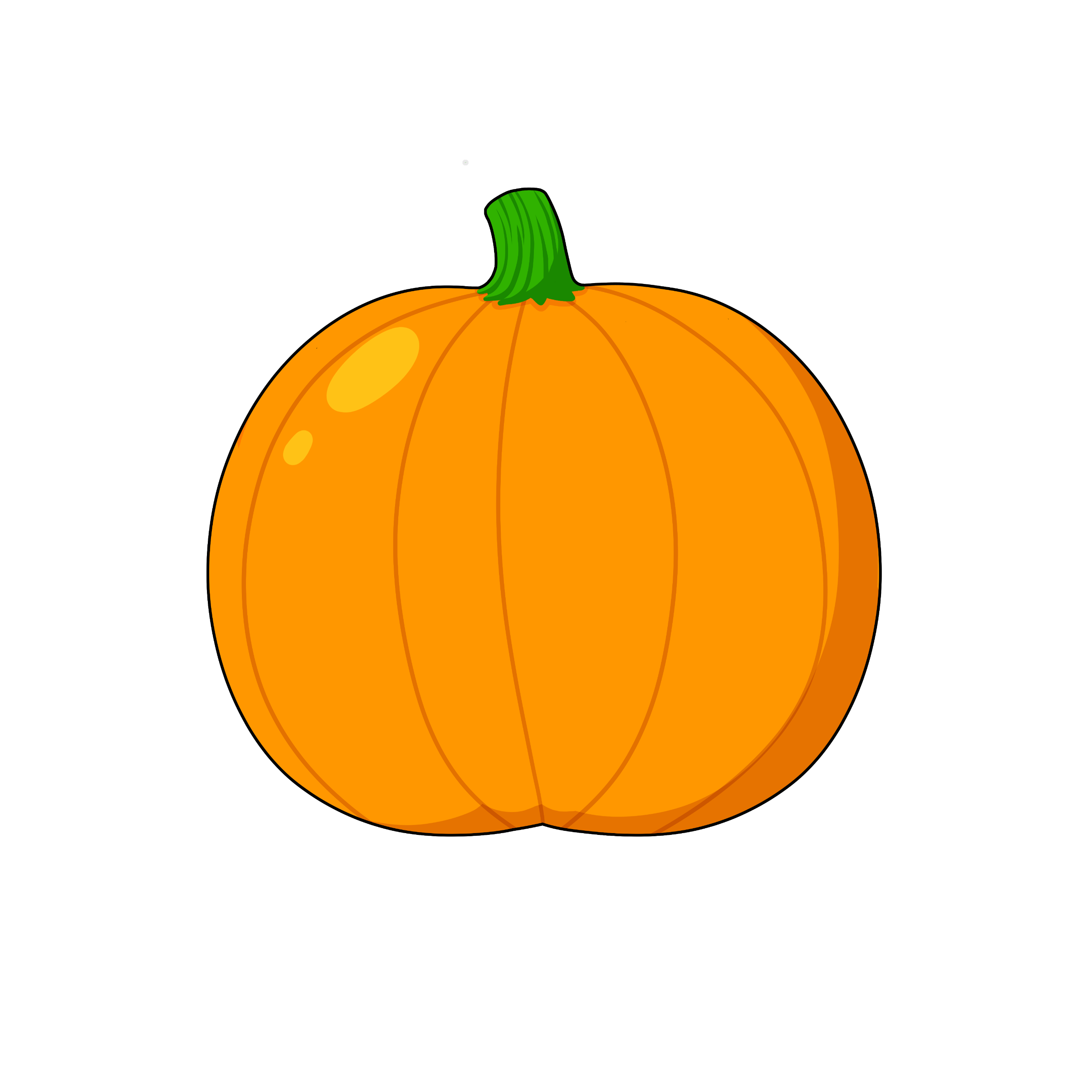 